זמן חרותינו: Torah Sets You Freeפסח, תשע"ח1) שולחן ערוך - אורח חיים, סימן תפז, סעיף א [סדר תפלת ערבית של פסח]סדר היום, ערבית ושחרית ומנחה אומר שלש ראשונות ושלש אחרונות וקדושת היום באמצע אתה בחרתנו וכו' ותתן לנו ד' אלקינו את יום חג המצות הזה את יום טוב מקרא קדש הזה, זמן חרותנו, יעלה ויבא, והשיאנו וחותם: מקדש ישראל והזמנים...2) משנה ברורה – שם, ס"ק א את יום טוב וכו' - ומנהגנו לומר את יום חג המצות הזה זמן חירותינו מקרא קודש...3) שולחן ערוך - אורח חיים, סימן תצ, סעיף ז [הלכות פסח]בליל יום טוב האחרון  מקדשין על היין ואין אומרין זמן. הגה: ואומרים בתפלה ובקידוש: זמן חרותינו, כמו בי"ט ראשון (מהרי"ל ומנהגים).4) חק יעקב – שם, ס"ק ט (ר' יעקב ריישר זצ"ל [1661-1733])זמן חירותינו. וכתב מהרי"ל ויש אומרים זמן שמחתינו משום שמחת טביעת מצרים, וכתב בשיירי כנסת הגדולה סימן תפ"ז [הגה"ט אות ב] וקשה דא"כ הלל למה לא אמרינן משום מעשי ידי טובעין בים, איך נאמר זמן שמחתינו על הטביעה, עכ"ל. ובאמת לא קשה מידי, דדוקא ההלל לומר שירה לפני הקדוש ברוך הוא כאלו יש שמחה לפניו, אין אומרין משום מעשה ידיו טובעים בים, אבל אומרים [זמן שמחתינו] שיש באבוד רשעים רנה [משלי יא, י], וכדאיתא להדיא חילוק זה סוף פרק אחד דיני ממונות [סנהדרין לט, ב], לכן אותן הנוהגין לומר כן אין למחות בידם. אבל מנהגינו לומר זמן חירותינו...5) ערוך השלחן – סימן תצ, סעיף ד...ואומרים בתפלה ובקידוש זמן חרותינו כבימים הראשונים, אף שכבר יצאו ממצרים אך עד אחר קריעת ים סוף וטביעת המצריים נקרא זמן חרותינו:6) מסכת אבות – פרק ו, משנה ב [ברייתא קנין תורה ]אמר רבי יהושע בן לוי בכל יום ויום בת קול יוצאת מהר חורב ומכרזת ואומרת אוי להם לבריות מעלבונה של תורה שכל מי שאינו עוסק בתורה נקרא נזוף... ואומר "וְהַלֻּחֹת מַעֲשֵׂה אֱלֹקים הֵמָּה וְהַמִּכְתָּב מִכְתַּב אֱלֹקים הוּא חָרוּת עַל הַלֻּחֹת" (שמות לב, טז) אל תקרא חרות אלא חירות, שאין לך בן חורין אלא מי שעוסק בתלמוד תורה. וכל מי שעוסק בתורה תדיר הרי זה מתעלה שנאמר "וּמִמַּתָּנָה נַחֲלִיאֵל וּמִנַּחֲלִיאֵל בָּמוֹת" (במדבר כא, יט).7) שולחן ערוך – אורח חיים, סימן תעטאחר כך מוזגין לו כוס שלישי ומברך עליו ברכת המזון ובורא פה"ג... ולא ישתה יין בינו לכוס רביעי.8) אמרי אמת -  ימים אחרונים של פסח, תרס"טפסח הוא זמן חירותינו והוא הכנה לשבועות שזה התכלית של יציאת מצרים כמו שכתוב במתן תורה "אנכי ד' אלקיך אשר הוצאתיך מארץ מצרים", ביציאת מצרים עדיין היה יצר הרע, שאור שבעיסה, כדכתיב (שמות יד יא) ויאמרו וגו' המבלי אין קברים במצרים וגו' ואחר כך הגיעו בני ישראל אל החירות האמיתית כדכתיב "חרות על הלוחות" (שם לב, טז) ואיתא (אבות ו ב) אל תקרי חרות אלא חירות שאין לך בן חורין אלא מי שעוסק בתלמוד תורה היינו חירות מיצה"ר.9) פרי צדיק – לחג השבועותועיקר קליטת הקדושה מחג הפסח היה בשבועות זמן מתן תורתנו. ואין לך בן חורין אלא מי שעוסק בתורה, חירות על הלוחות (אבות ו', ב'), רק בתורה נכתב על שביעי דפסח "עצרת לד' אלקיך", שמצד ה' יתברך ראה אז שכבר נקלט הקדושה. 10) אור החיים הקדוש – פרשת וארא (פרק ו, פסוק ט)מקצר רוח . אולי כי לצד שלא היו בני תורה לא שמעו, ולזה יקרא קוצר רוח כי התורה מרחבת לבו של אדם:11) אמת ליעקב – פרשת וארא, פרק ו, פסוק ט (ר' יעקב קמנצקי זצ"ל)ולא שמעו אל משה מקוצר רוח ומעבודה קשה. ...עוד יש לומר בטעם הדבר שהיו בני ישראל בעת ההיא מיואשים מהגאולה, והוא על פי המדרש שהבאתי לעיל בפרשת שמות שבשבתות היו משתעשעין במגילות שהיו בידן שהיו מספרות להם על הגאולה, וביארתי בחידושי לעיל שמגילות אלו היו ספר איוב ומזמורי תהלים שכתב משה בענין של צדיק ורע לו, רשע וטוב לו, ובענין הגאולה העתידה, והם היו קוראים בהם ומוצאים בדברים מקור נחמה וישועה, אבל לאחר שבא משה אל פרעה ותבע את שיחרורם של בני ישראל אז אמר פרעה "תִּכְבַּד הָעֲבֹדָה עַל הָאֲנָשִׁים... וְאַל יִשְׁעוּ בְּדִבְרֵי שָׁקֶר" (שמות ה, ט), והיינו שעד עכשיו היו פנויים בשבתות כדי לקרוא את המגילות, אבל עכשיו גזר פרעה שעליהם לעבוד גם בשבתות ושוב לא היה להם פנאי להשתעשע עם המגילות, ולכן עכשיו אע"פ שמשה חזר אליהם והבטיח שהגאולה קרובה לבוא, מכל מקום מכיון שניטל מהם מקור נחמתם וחדות נפשם שוב לא יכלו לשמוע לו, מקוצר רוח ומעבודה קשה ודו"ק12) שמות – פרק יב, פסוק לט (ע"פ האריז"ל)וַיֹּאפוּ אֶת הַבָּצֵק אֲשֶׁר הוֹצִיאוּ מִמִּצְרַיִם עֻגֹת מַצּוֹת כִּי לֹא חָמֵץ כִּי גֹרְשׁוּ מִמִּצְרַיִם וְלֹא יָכְלוּ לְהִתְמַהְמֵהַּ וְגַם צֵדָה לֹא עָשׂוּ לָהֶם.13) אור החיים הקדוש – שמות פרק ג, פסוק ח...כי עיקר הגלות הוא לברר הניצוצות שנטמעו בנ' שערי טומאה, וכמו שציינתי דבר זה כמה פעמים, בזה ינוח דעת בב' השאלות כי אם היה מוציאם קודם זה היו מפסידים בירור החלק ההוא, ותדע שֶעַם ד' השיגו בבחינת כללותם הכלול במשה שנתיחס בשם עַמו השגת מ"ט שערי בינה, וטעם שלא השיג שער החמישים הוא לצד שאין המושג אלא בהשתדלות המשיג ולצד שישראל לא נכנסו בנ' שערי טומאה לברר אותו לא השיגו בחינת הקודש שכנגדו, והובטחנו כי לעתיד לבוא ישפיע בנו א-ל עליון תורת חיים שבשער החמשים והשגתו הוא באמצעות הגליות ובפרט גלות האחרון אנו משיגים הדבר. וטעם שנסתכנו ישראל במצרים בבירור שער הנ', לצד שלא היו בני תורה מה שאין כן דורות האחרונים באמצעות תורתם ישיגו ליכנס לשער הנ' ולהוציא בולעו מפיו, ואז ספו תמו בחינת הטומאה. ומעתה כל שהיה ה' מוציא ישראל קודם זמן כל שהוא היו ממעטים הבירור והיו מתמעטים במושג ולזה הוציאם בנקודה האחרונה של מ"ט וקודם שיכנסו לשער הנ', והוא אומרם ז"ל וגאלם מיד. (פסחים פ"י מ"ה לגי' הרמב"ם):14) השיר והשבח – עמ' קה (ר' זלמן סרוצקין זצ"ל)ולא יכלו להתמהמה מלבד פשוטו ראיתי במפרשים שמצאו בזה רמז שאילו התמהמהו היו שוקעים במ"ט שערי טומאה ולא היתה להם תקנה ותקוה לצאת ממצרים. תא חזי מה בין יהדות בלי תורה המבוססת על לאומיות של לשון שמות ובגדים לאומיים, שאת הדברים האלה שמרו בני ישראל במצרים, לבין יהדות של תורה: אבותינו היו במצרים רק רד"ו שנה ולא היו יכולים להתמהמה אף רגע יותר כי היו מתבוללים בין המצרים אף שהיו שם לגוי מצוין בסימני הלאום העברי, ואנו לאחר שקבלנו את התורה הננו נמצאים קרוב לאלפיים שנה בגלות ואף על פי כן עם ישראל חי וקיים ואינו מתבולל בין האומות כי תורתו שומרתו.15) הגדה של פסח – והיא שעמדהוְהִיא שֶׁעָמְדָה לַאֲבוֹתֵינוּ וְלָנוּ, שֶׁלֹּא אֶחָד בִּלְבָד עָמַד עָלֵינוּ לְכַלּוֹתֵנוּ, אֶלָּא שֶׁבְּכָל דּוֹר וָדוֹר עוֹמְדִים עָלֵינוּ לְכַלּוֹתֵנוּ, וְהַקָּדוֹשׁ בָּרוּךְ הוּא מַצִּילֵנוּ מִיָּדָם.16) פירוש הגדה של פסח למהר"ל מפראג זצ"ל – ברוך המקוםברוך המקום וכו'. מקשים בזה למה נתן השבח במקום הזה על נתינת התורה שכנגד ד' בנים דברה תורה, ויותר היה ראוי לתת השבח שנתן לנו מצות מצה פסח ומרור?17) הגדה של פסח מבית לוי [בריסק] - עמ' קכ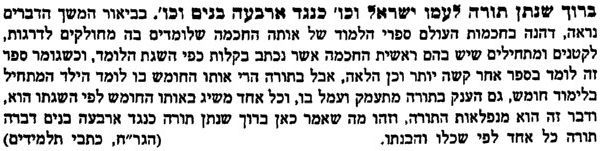 